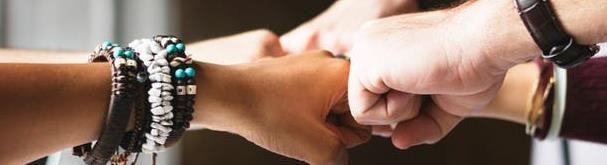 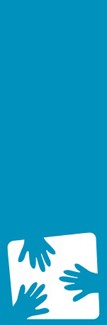 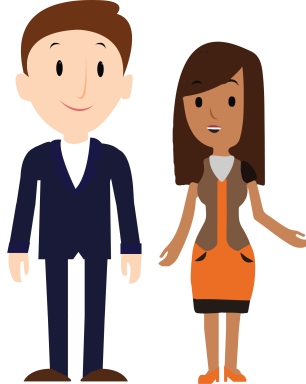 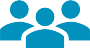 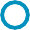 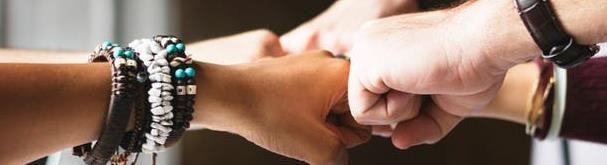 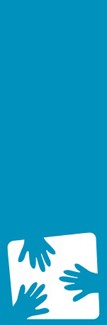 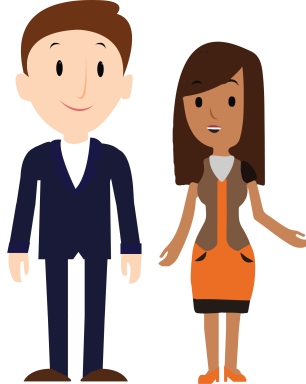 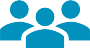 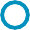 STICHTING SOCIAAL FONDSFLITS FEBRUARI 2022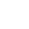 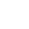 Time flies! Zie hier: de eerste Nieuwsflits van 2022Bij het opmaken van de eerste Nieuwsflits van 2022 besef je pas weer hoe snel de tijd gaat. In november presenteerden wij met enige trots het eerste lustrumnummer en in december brachten wij een feestdagengroet. Via de Nieuwsflits nemen we je mee in wat SSF bezighoudt en houden we de binding met (oud-)collega’s. Daarbij herinneren we via de Nieuwsflits alle lezers graag aan waar we voor staan: hulp bieden aan collega’s die het even minder goed hebben. Zit of dreig je in een financiële noodsituatie terecht te komen? Wacht niet langer en vraag ons om hulp!Bestuurszaken: nieuwe vertegenwoordigers, thuiswerkvergoeding en reactie feestdagengroetJupp neemt jullie ook deze editie weer mee in zijn update over de bestuurszaken: vertegenwoordiger Peter Spaan gaat met vervroegd pensioen en neemt dus afscheid. Hiervoor in de plaats komen Michelle Borger, Wendy van den Herik en Tanja Broere. We willen Peter graag bedanken voor zijn inzet en we wensen de dames een warm welkom! In de update heeft Jupp het ook over de veranderde spelregels rondom de thuiswerkvergoeding en spreekt hij een bedankje uit voor alle leuke reacties die we op de feestdagengroet hebben mogen ontvangen.In the spotlight: DaveNaar de brievenbus lopen zonder knikkende knieën? Nog niet zo lang geleden was dit ondenkbaar voor collega Dave Ploeger vanwege een financieel probleem. Na een gesprek met een vertrouwenspersoon, klopte hij in het voorjaar van 2021 aan bij Stichting Sociaal Fonds. Samen hebben we gekeken hoe we Dave van zijn financiële probleem af konden helpen. Inmiddels heeft Dave zijn glimlach weer terug en gaat het goed met hem. Dave deelt zijn verhaal, in de hoop dat meer collega’s met financiële problemen hun weg naar het Sociaal Fonds weten te vinden.In de media: een financiële buffer opbouwen én sparen in 2022Wordt 2022 het jaar om te sparen? In meerdere mediaberichten lees je hier iets over terug. Mensen willen een financiële buffer opbouwen in 2022 aangezien ze hogere kosten verwachten. Denk aan de hogere energierekening. Sparen lijkt niet zo eenvoudig, maar toch kanhet al met een klein budget. Meer weten? Je leest het hier.StormschadeCorry, Eunice, Dudley, Franklin… De afgelopen weken heeft Nederland veel stormen moeten doorstaan. Wij zijn enorm geschrokken van de beelden waarop enorme schade te zien is. Misschien denk je er niet meteen aan, maar weet dat Stichting Sociaal Fonds ook in dit soort noodsituaties financiële bijstand kan bieden! Lees er meer over in dit bericht.Bescherm je inkomen bij arbeidsongeschiktheidAls je arbeidsongeschikt raakt, zakt na twee jaar je inkomen af tot bijstandsniveau. Om dit inkomensrisico af te dekken is er een oplossing; de arbeidsongeschiktheidsverzekering van Loyalis. Hiermee vul je je inkomen langdurig aan als werken niet meer lukt. Heb jij al bewust de keuze gemaakt je inkomen te beschermen? Het kan alsnog. Bezoek deze pagina op onze website voor meer informatie. Bijna 2000 van je collega’s hebben het al geregeld!Vrijstelling bijdrage voor gepensioneerdenHet bestuur heeft in de vergadering van 4 februari besloten om gepensioneerden vrij te stellen van de bijdrage aan het Sociaal Fonds. Meer weten over de redenen achter dit besluit? Je leest ze in dit bericht.Help het Fonds onder de aandacht te brengen: stuur een digitaal bloemetjeDoordat veel collega’s elkaar nog steeds niet “live” ontmoeten, is er mogelijk sprake van onzichtbaar leed. Vanachter een scherm kun je best veel verbloemen en kan een “goed hoor” als antwoord op de vraag hoe het met je gaat al snel reden zijn om over te gaan tot de orde van de dag. Maar gaat het eigenlijk wel goed met jou en de ander? Niemand loopt graag te koop met zijn eigen sores. En zit je even niet goed in je financiële vel, weet dan dat Stichting Sociaal Fonds jou mogelijk de helpende hand kan bieden. Alleen niet alle collega’s kennen het Fonds. Om hen te kunnen helpen, moeten ze eerst ons kennen. Help het Fonds onder de aandacht te brengen door je collega een digitaal bloemetje te sturen! Zie dit bericht hoe je kunt helpen.Aanmelden NieuwsflitsHeb jij een interessant onderwerp voor de volgende Nieuwsflits? Laat het ons weten. De volgende Nieuwsflits komt uit in juni. Ken je iemand die geïnteresseerd is in deze Nieuwsflits? Stuur dan gerust door. Aan- of afmelden voor deze Nieuwsflits kan ook.We zijn te benaderen via: sociaalfonds@minienw.nl. Ga je met pensioen en wil je de Nieuwsflits blijven ontvangen? Dat kan zeker! Stuur dan even een mailtje waarin je aangeeft wat je privé mailadres is, dan regelen wij de rest.